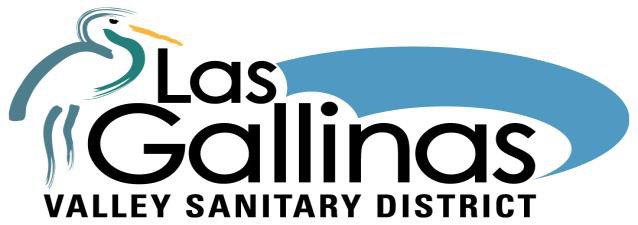 The Mission of the Las Gallinas Valley Sanitary District is to protect public health and the environment by providing effective wastewater collection, treatment, and recycling services.DISTRICT BOARDMegan Clark   Ron FordCraig K. Murray Gary E. Robards Crystal J. YezmanDISTRICT ADMINISTRATIONCurtis PaxtonGeneral ManagerMichael Cortez, District EngineerMel Liebmann, Plant Manager Greg Pease,Collection System/Safety ManagerDale McDonald,Administrative Services ManagerRequest to Speak FormWelcome to the Las Gallinas Valley Sanitary District Board Meeting.Please complete this form and hand it to the General Manager. During Zoom Meetings, please send to the Board Secretary – tlerch@lgvsd.org 3 hours prior to the Board meeting.Name (PRINT):  	City of Residence:  	FOR TOPICS NOT ON THE AGENDA:I wish to speak during the Public Comment period.FOR ITEMS ON THE AGENDA:I wish to speak on the subject of Agenda Item #  	Optional - My comments will be (CIRCLE ONE):	General	For	AgainstI do not want to speak; however, I would like to leave comments for the Board of Directors:101 Lucas Valley Road, Suite 300 • San Rafael, CA 94903 • 415.472.1734 • Fax 415.499.7715 • www.lgvsd.org